May 27, 2016Dear Rising Seventh and Eighth Graders,I would like you to create a Summer Journaling Folder this summer.  In this handout you will find LOTS of WRITING PROMPTS. You are free to choose any TEN (10) PROMPTS over the course of your summer vacation (one a week).  For each prompt, I would like you to write 150-200 (OR MORE) words. Your summer writing can be typed or handwritten.  Keep all of your writing in your Summer Journaling Folder. Make sure your name is on the front of your folder. You can decorate the folder and you can also illustrate your writing.  I will collect these folders on Friday, August 19. Sincerely,Mrs. FosterSummer Journal Ideas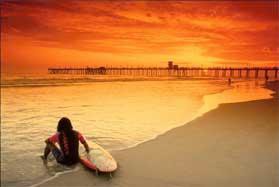 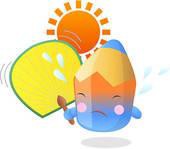 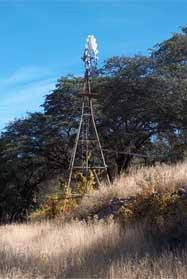 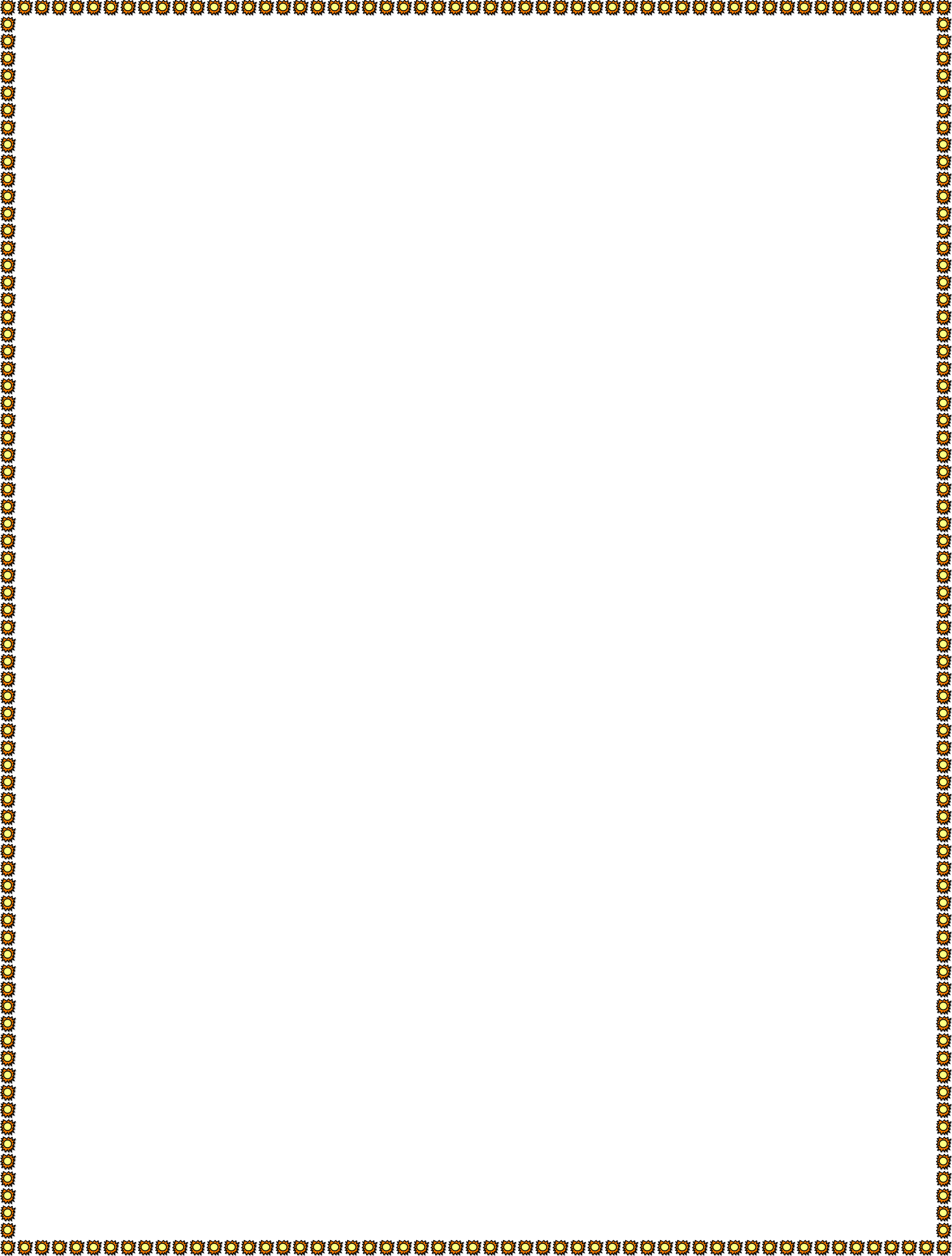 Create a summer writing journal, decorate it anyway you’d like. Then respond to TEN (10) of these prompts:Writing  Prompt  1:Summer Photo Inspiration:When do you feel the arrival of summer has come? When school lets out? In mid-June? On the first day that reaches 95 degrees? Does summer assert itself into being just by calendar days or by other environmental factors too?Writing  Prompt  2:Write about one of the five senses (related to your summer experience):The smells of summerThe sights of summerThe sounds of summerThe touch of summerThe tastes of summerWriting  Prompt  3:What is your favorite summer memory? How old were you when it happened? For 10 minutes relive that memory through writing about it as if you were right there recording it in real time.Writing  Prompt  4:Summertime conjures up images of full-blooming nature, fluttering butterflies, and nighttime crickets. It also reflects sweltering sheets, stagnant heat, and restless nights where flipping over a cool pillow is the only way to survive. Write a poem that captures a summer evening's essence in all of its beauty or beast-ness.Writing  Prompt  5: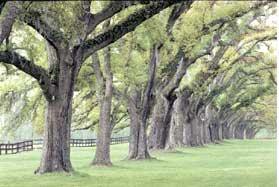 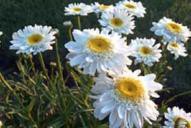 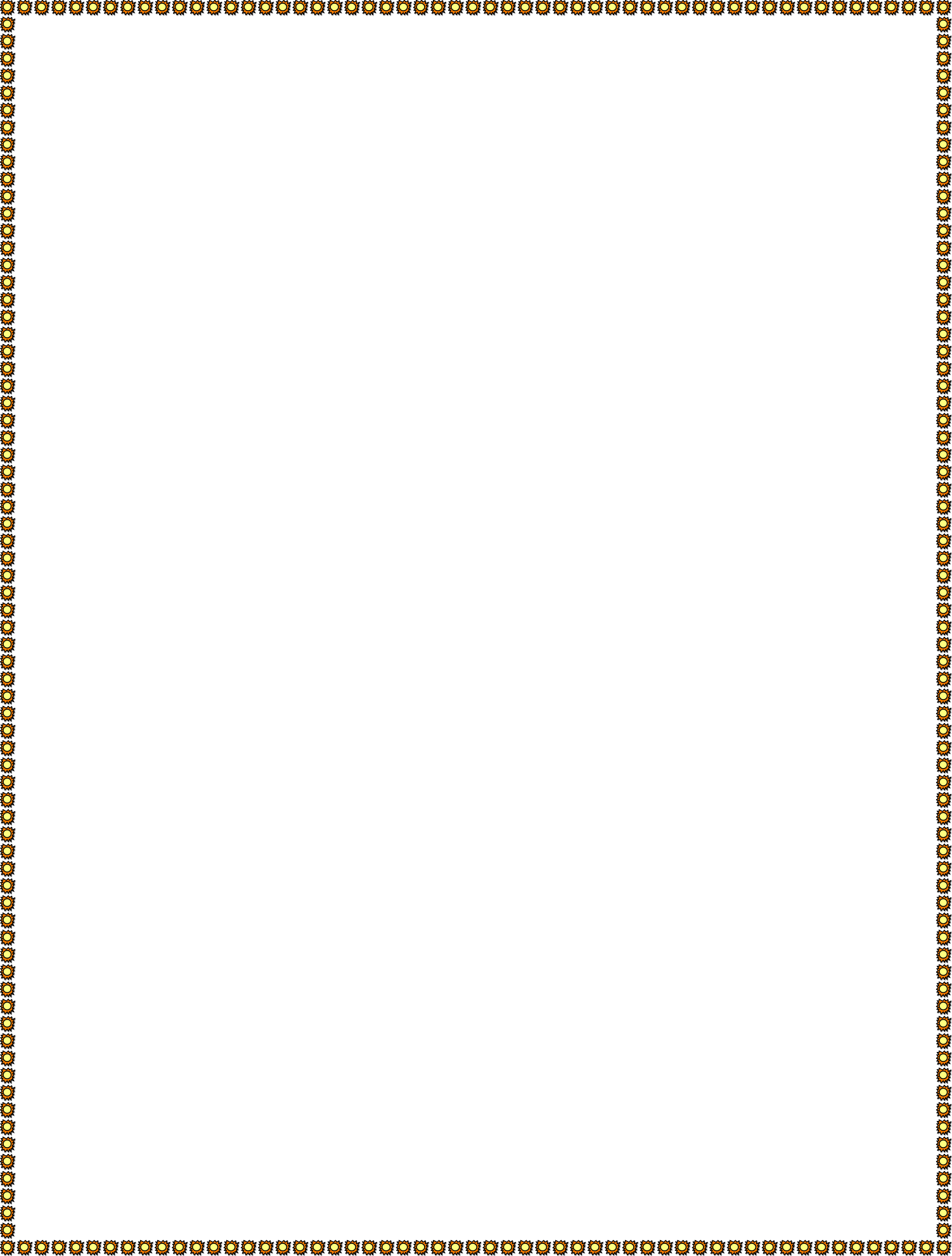 There is a windmill on an early 1900s guest riding ranch in the Chiricahua National Monument Mountains in Southern Arizona. Can you imagine how visitors spent long summer days riding horses through the steep mountain hills and valleys? What does this remind you about your favorite outdoor summer activities?Writing  Prompt  6:Do you like the summer heat or do you spend most of your time in the cool, air-conditioned indoors? How do you think people coped with the heat before air conditioning and electric fans were invented?Writing  Prompt  7:Did you ever climb trees when you were younger? How high did you go? Did you ever fall out of the tree? And how did the thick, full-leaved tree branches during summer insert themselves into your childhood play?Writing  Prompt  8:Summer Photo InspirationFull, green thriving trees. Some trees are a hundred or more years old. Imagine living through 100 years of summers, watching families picnic, children play, outdoorsmen fish, and hikers blaze the trails. Imagine you are one of these trees. What have you seen in your vision of history?Writing  Prompt  9:Imagine the weather gods suddenly decided that the summer season would be no more. Seasons would go from spring to fall to winter. What does that prospect invoke in you? Are  you  happy?  Sad?  Glad? Mad?Writing  Prompt  10:Summer flowers are one of nature's most beautiful works of art. What other natural art does summer bring forth from the earth, sea, or sky?Writing  Prompt  11:What do you think the symbolism of summer is in relation to the human life span?Writing  Prompt  12: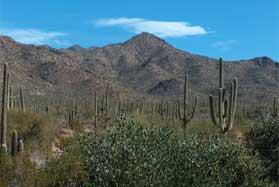 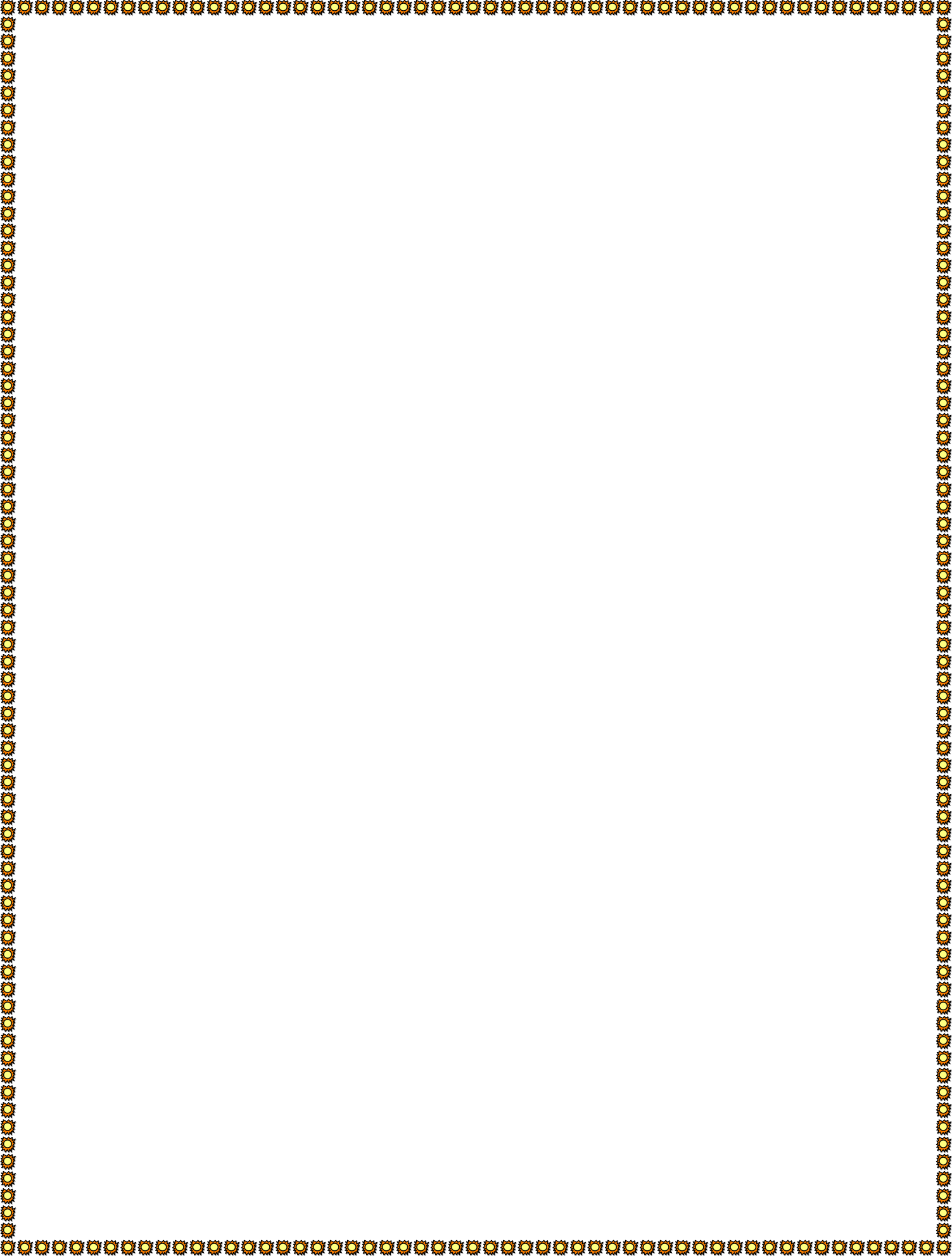 What is the summer season like where you live? How is it different from other parts of the world?Writing  Prompt  13:Summer Photo Inspiration"Knee high by the Fourth of July", "Don't swim for an hour after you eat",  and  "Dog  days  of summer".  What other summer-related sayings come to your mind?Writing  Prompt  14:Go with the flow: Choose a prompting word from the following list and write about whatever comes to mind for five minutes without stopping.Prompting Words List:Sunny, warm, Fourth of July, picnics, outdoors, sunshine,  hot,  sticky,  sweltering,  insects, bugs, camping, swimming, Father's Day, dry, desert, air conditioning, electric fans, cooling, fishing, lakes, boating, summer, corn, carnivals, festivals, parades, beach, fun, celebrate, biking, hiking, campfires, pools, outdoors, Labor Day, watermelon, marshmallows,  hot  dogs,  volleyball,  horseshoes,  Frisbee,  sand  castles,  ice   creamWriting  Prompt  15:Summer  Photo Inspiration:If you live where summer is between 80 and 100 degrees for only three months out of the year, can you imagine living in a region where it is NOT always hot and sticky? Saguaro Cactus grow in Tucson, Arizona, where conditions are always hot and sunny. Could you live in the desert? Would you?Writing  Prompt  16:Get a head start on the old "What I Did on My Summer Vacation" essay and write about "What I'm Going to Do on My Summer Vacation."Writing  Prompt  17:Write about your dream vacation.  If  you  could  go  anywhere  or  do  anything  this  summer,  what  would  you  do?Writing Prompt 18: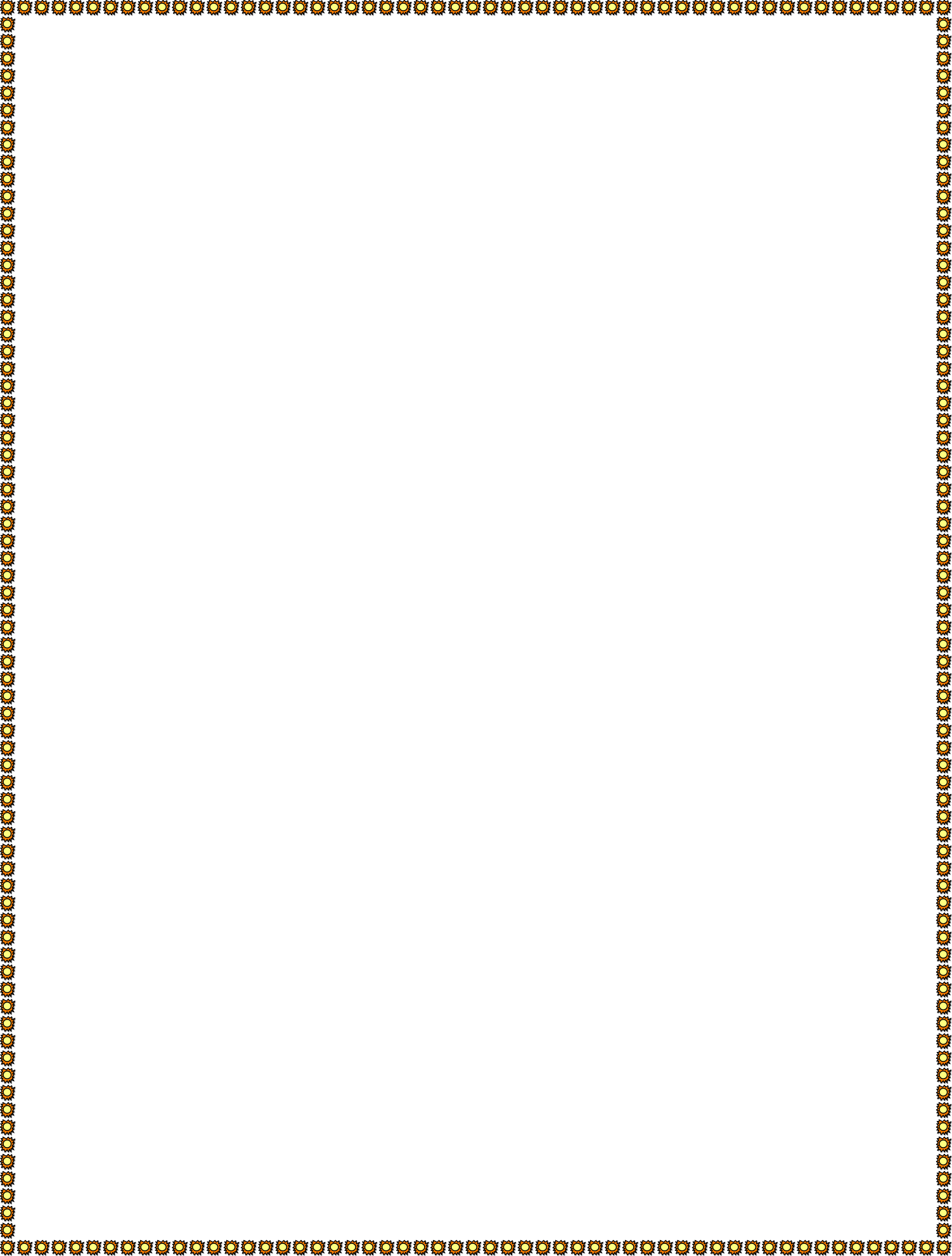 Use these ideas to start a story…I was lounging on a beach on Maui when suddenly... The last thing you expect to find in a swimming pool is...Most kids set up a lemonade stand to make some money, but not us. We decided to... This is going to be the last summer when I...One thing I wish I'd done differently last summer is... This summer I'm definitely going to...The minute the fireworks started going off, I...Writing Prompt 19:Write a story about people  from a  land  of perpetual  summer  visiting  people  from a  land  of perpetual  winter,  or vice versa.Journal IdeasTaken   from  http://www.gkbledsoe.com/articles/process/prompts.htmlTaken   from  http://www.gkbledsoe.com/articles/process/prompts.htmlStart a journal entry with:I remember the first time that I...I'll never forget...I am the one who...I write because...No one can make me...If I were sure I'd never be caught, I just might...My life would be different if I'd never met...If someone went through my trash, they'd think...Nothing could have prepared me for the day that...I want to be famous for...I'm really good at...When I was a kid I always wanted...One place in the world I really want to go is...I wish I never had  to...If I could have a second chance, I would...Write about...A memory of something blue. Or red. Or yellow. But don't use the name of the color in your essay.A memory of the smell of vanilla. Or grape Kool-Ade. Or Play-Doh.the first time you walked home from school all by yourself.your earliest memory of your aunt or uncle.a memory of footprints in the snow.the first time you saw the ocean.the best Halloween (or Christmas or other holiday) you ever had.a memory of rain beating on a windowpane.the first time you did something you weren't supposed to do.having to eat something that you didn't like.Try an opening line:On a rainy night in London...He'd never noticed the diner on that street before. Had it always been there?It was half-past midnight when the paper clips revolted.Life as a vampire is difficult enough, but for the vegan vampire, it can be intolerable.That morning, we made a list of cafeteria foods that should be declared unfit for human consumption.If it weren't for the Northern lights...Her favorite word was  "ghastly."I'd always imagined that a talking dog would have a deeper voice.By the time the lie had spread so far and   wide that everyone believed it to be the truth, it was too late.The river people lived on, down in the deepest eddies, long after the farmers stopped believing in them.She clung to the steel bars of the fire escape, five  floors  above  the  alley,  and  wondered, "How did I get up here?"When I used to pretend I was a superhero, I always imagined myself with really cool powers. Invisibility. Super strength. Super speed. But never, never, in  all  my  imaginings,  did  I  ever think that one day I'd really, truly end up with the most uncool power of all.I woke up that morning to the smell of fried bacon and the sound of chickens clucking in the front yard --  my  first  hints  that something wasn't quite right.Imogene Hornwinkle was the meanest, nastiest, most horrible girl in all of third grade."If I must be a dragon," thought Fenwick, "it would be nice if I could blow at least a little bit of fire."Use props as prompts:Cut a picture of three different people out of  a magazine. Write about who they are and what happened when they met in an airport.Pick up three random items, each from a different room in your house. Write a story in which all three items are significant.Search a dictionary for a word you've never heard of. Use it in a story or  poem.Copy down headlines from a tabloid newspaper, and turn one or more into a plausible story.Take five words chosen at random from a magazine article, and the opening line of a novel. Put them together in the same story.Find pictures of yourself as a child. Imagine your child self asking your present self to tell a story. What story to you make   up?Walk into a shop you've never been in  before-- one that you'd never had any inclination to go in before.  What  do  you  see?  What  do you hear? What are your reactions? Write about them.Go into a shop where you can find lots of interesting colors and textures: a yarn shop, a rock and gemstone shop, a hardware store, an office supply store. Find the most interesting items and create a story from them, or write  an article about the origins of one of the items.Find postcards with funny pictures on them, and create a story or a poem from one of the pictures.